Pre-Order Form (for tables of 10 people or more)Pre-Order Form (for tables of 10 people or more)Pre-Order Form (for tables of 10 people or more)Pre-Order Form (for tables of 10 people or more)Pre-Order Form (for tables of 10 people or more)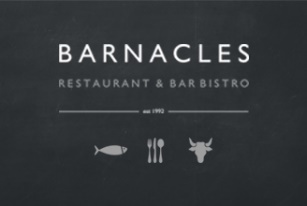 Name of booking:Date of booking:Time of arrival:Number of guests:Guest NameSTARTERSMAINS                                                                                                                                                                                                                                       Please advise cooking temp of steaksSAUCES AND SIDES                                                                                                                                                                                                                                DESSERTS                                                                            If requiredDIETARY OR ACCESS REQSA N Other (Example)Soup of the daySirloin steak cooked medium/rarePeppercorn sauceSticky toffee pudding Gluten freeGuest NameSTARTERSMAINS                                                                                                                                                                                                                                       Please advise cooking temp of steaksSAUCES AND SIDES                                                                                                                                                                                                                                DESSERTS                                                                            If requiredDIETARY OR ACCESS REQSA N Other (Example)Soup of the daySirloin steak cooked medium/rarePeppercorn sauceSticky toffee pudding Gluten free